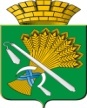 ГЛАВА КАМЫШЛОВСКОГО ГОРОДСКОГО ОКРУГАП О С Т А Н О В Л Е Н И Еот  03.10.2017 года     № 902                                                                   г. КамышловОб утверждении Плана мероприятийпо разработке Стратегии социально-экономического развитияКамышловского городского округаВ соответствии со ст.11, 39 Федерального закона от 28 июня 2014 года № 172-ФЗ «О стратегическом планировании в Российской Федерации» ("Российская газета", N 146, 03.07.2014 г.); Законом Свердловской области от 21.12.2015 №151-ОЗ «О стратегии социально-экономического развития Свердловской области на 2016-2030 годы» ("Областная газета", N 237, 23.12.2015 г.), руководствуясь Уставом Камышловского городского округа,ПОСТАНОВЛЯЮ:Утвердить План мероприятий по разработке Стратегии социально-экономического развития Камышловского городского округа (прилагается).2. Опубликовать настоящее постановление в газете «Камышловские известия» и разместить на официальном сайте администрации Камышловского городского округа в информационно-телекоммуникационной сети «Интернет».          3.Контроль исполнения настоящего постановления возложить на заместителя главы администрации Камышловского городского округа Власову Е.Н.И.о. главы Камышловского городского округа                                           А.В. ПоловниковУТВЕРЖДЕНпостановлением главыКамышловского городского округа                                                                                           от 03.10.2017  года № 902План мероприятий по разработке Стратегии социально-экономического развития Камышловского городского округа № п/пНаименование мероприятияОтветственный исполнительСрок исполнения1.Определение и закрепление ответственных за процессом разработки стратегии развития Камышловского городского округа, в том числе:    1) руководителя Совета стратегического развития Камышловского городского округа;орган в структуре администрации МО, в полномочия которого входит организация процесса разработки стратегии развития Камышловского городского округа;секретариат - конкретные лица (открытые контактные данные) в указанном органе, ответственные за организацию процесса, координацию деятельности экспертных советов, организационно-техническую подготовку заседаний всех коллегиальных и экспертных органов, формирование проектов протоколов и решений коллегиальных органов. Подготовку и публикацию проектов и итоговых вариантов документов и т.д.предложения по кандидатурам руководителей пяти экспертных советовГлава Камышловского городского округаОтдел экономики администрации Камышловского ГОсентябрь 2017 года2.Формирование проекта стратегии социально-экономического развития Камышловского городского округа с участием экспертных советов, в том числе:Заместители главы администрации Камышловского городского округа, руководители структурных подразделенийДо 15.10.2017 года2.1.– анализ социально-экономического и территориального развития Камышловского городского округа;-"-сентябрь 2017 г2.2.– целеполагание;-"-сентябрь 2017 г.2.3.– формирование основных сценариев развития;- формирование системы целей-задач-показателей с учетом основных сценариев;-"-сентябрь 2017 г.2.4.– обсуждение с экспертными советами Камышловского городского округа «Власть», «Наука», «Бизнес», «Общественность», «СМИ», жителями выбранных приоритетов и направлений развития Камышловского городского округа; - корректировка и выбор общих согласованных подходов к определению целей и задач развития Камышловского городского округа;-"-сентябрь 20172.5.– формирование документа проекта стратегии социально-экономического развития Камышловского городского округа -"-До 10.10.2017 года3.Согласование проекта стратегии социально-экономического развития Камышловского городского округа с Министерством экономики и территориального развития Свердловской области-"-октябрь-ноябрь 2017 г.4.Общественное обсуждение проекта стратегии социально-экономического развития территории Камышловского городского округа -"-ноябрь- декабрь20175.Одобрение стратегии социально-экономического развития территории Камышловского городского округа в соответствии с установленным порядкомдекабрь 2017 г.